Rozmarynowe szaszłyki z batatów i ananasa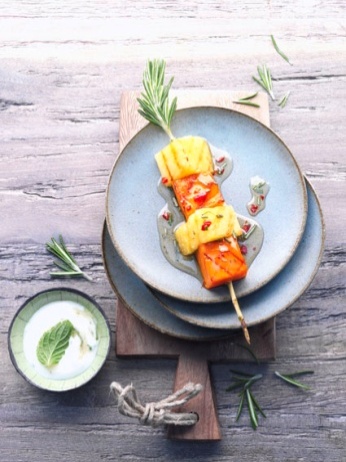 Składniki na 4 porcje:500 g batatów8 gałązek rozmarynu6 łyżeczek płynnego miodu1 papryczka chilli½ ananasa (ok. 400 g)1-2 gałązki mięty250 g jogurtu olej do grillaPrzygotowanie:1. Bataty gotować przez 20 minut. Listki rozmarynu oddzielić od gałązek, pozostawiając ok. 2,5 cm od góry z listkami. Drugą stronę każdej gałązki uciąć pod kątem. Jedną czwartą listków rozmarynu posiekać i wymieszać z 4 łyżeczkami miodu.2. Papryczkę chilli przeciąć wzdłuż na pół, usunąć nasiona, drobno posiekać i dodać do miodu z rozmarynem. Odłożyć na bok. Ananasa obrać, wyciąć środek. Najpierw pokroić na plastry o grubości ok. 1,5 cm, potem w kostkę. Oddzielić listki mięty od łodyżek i grubo posiekać. Wymieszać jogurt, listki mięty i 2 łyżeczki miodu.3. Bataty odsączyć, poczekać, aż ostygną i obrać ze skórki. Pokroić w kostkę. Kawałki batatów i ananasa nadziewać na przygotowane wcześniej gałązki rozmarynu. Ruszt od grilla posmarować olejem. Grillować szaszłyki po obydwu stronach przez 4-6 minut. Po zakończeniu grillowania, posmarować marynatą miodową. Podawać z dipem miętowym.Czas przygotowania: ok. 45 minut.Wartości odżywcze w 1 porcji:Energia: 291 kcal / 1220 kJBiałko: 4,83 gTłuszcz: 3,56 gWęglowodany: 57,6 g